REQUERIMENTO Nº  Assunto: Solicita esclarecimentos sobre a quantidade de Alvarás de Táxi no Município;Senhor Presidente,Considerando que a Cidade de Itatiba vem crescendo muito nos últimos tempos,Considerando que nos dias de hoje há uma grade cobrança por parte da população por uma melhoria no transporte público e pela busca dos transportes alternativos,Considerando que as opções que existem no município mesmo com seu crescimento, ficaram estacionados no ônibus e nos serviços de táxi que são de extrema importância para a cidade;Considerando que este vereador tem travado uma luta para garantir mais opções de transporte na cidade e foi autor de projetos que poderão acrescentar e muito no dia a dia das pessoas como o Moto Táxi, inclusive já aprovado, a agora inicia a luta pelo projeto que deixa nossa cidade preparada para receber o aplicativo UBER;Considerando que a grande maioria da população tem se mostrado a favor dos projetos Moto Táxi e Uber, porém há algumas contestações por parte de uma minoria;Requeiro nos termos regimentais desta casa de leis, que sejam encaminhadas para esta câmara de vereadores, de quantas autorizações e concessões existem no município de Itatiba de taxistas, pois sabemos da importância desses prestadores de serviços na cidade, porém queremos também expor que embora a cidade cresceu muito, não houve nenhum desenvolvimento nessa questão, tanto da quantidade como também das condições de trabalho dos mesmos.SALA DAS SESSÕES, 22 de Março de 2017SIDNEY FERREIRAVereador - PSDB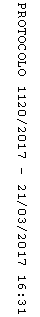 